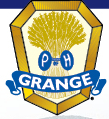 August 31, 2019Dear CT Business Owner (C-corporation),The Simsbury Grange received a State grant under the Connecticut Neighborhood Assistance Act (NAA). This program enables CT businesses to support the community directly via a tax credit.Your Company can get a 100% tax credit (and directly reduce Connecticut business taxes – up to $20,000) – while helping us upgrade energy use in our well-built but aging Grange Hall.Here is how the NAA State Grant works: Commit to donating between $250 and $20,000 in 2019. Any amount appreciated!Submit (even via email) a simple one-page form to CT Department of Revenue by Oct 1. You will receive a letter from the State crediting the full amount on your State taxes.Over the next two years these grants will support: 1) reduced energy use, 2) an air-source heat pump, 3) new windows, and 4) insulationThese energy and efficiency improvements will be showcased to the community and will directly increase our ability to support our community programs and initiatives such as:a FREE agricultural fair every September (Saturday, Sept. 14, 2019; 10 am - 2 pm);support for farmers, homesteaders and farmers’ market vendors;a flexible and rentable space for all types of community meetings and events;biannual electronic recycling (May and October);“READ & SEED” Little Free Library (free books and seeds) at a Hartford community garden; on-site workshops on food cultivation, preparation and preservation;partnering with community organizations on free concerts – open to allThe one–page NAA-02 form takes less than one minute to complete and can be emailed to the State https://portal.ct.gov/-/media/DRS/Forms/2019/Corporation/NAA-02-Fillable.pdf?la=en (Google search for “CT NAA-02 2019”)Checks should be made out to Simsbury Grange by Dec 31st (indicate NAA program) and mailed to:Simsbury Grange, PO Box 364, West Simsbury, CT 06092For more information please contact susan.masino@trincoll.edu at (860)-651-6790 ASAP or email us at info@simsburygrange.org. Thank you for your support! This grant program will help us a lot!Simsbury GrangeTax ID: 06-0945695236 Farms Village Rd., West Simsbury CT 06092NOTE: send all mail to PO Box 364, West Simsbury, CT 06092